Č. j. 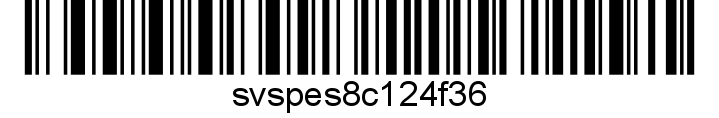 Nařízení Státní veterinární správy Krajská veterinární správa Státní veterinární správy pro Moravskoslezský kraj (dále jen „správní orgán“ nebo „KVS SVS pro MS kraj“) jako místně a věcně příslušný správní orgán podle § 49 odst. 1 písm. c) zákona č. 166/1999 Sb., o veterinární péči a o změně některých souvisejících zákonů (veterinární zákon) ve znění pozdějších předpisů (dále jen veterinární zákon), v souladu s § 54 odst. 2 písm. a) a odst. 3 veterinárního zákona a podle nařízení Evropského parlamentu a Rady (EU) 2016/429 ze dne 9. března 2016 o nákazách zvířat a o změně a zrušení některých aktů v oblasti zdraví zvířat („právní rámec pro zdraví zvířat“), v platném znění, nařízení Komise v přenesené pravomoci (EU) 2020/687 ze dne 17. prosince 2019, kterým se doplňuje nařízení Evropského parlamentu a Rady (EU) 2016/429, pokud jde o pravidla pro prevenci a tlumení určitých nákaz uvedených na seznamu, (dále jen „nař. 2020/687“) a v souladu s ustanovením § 75a odst. 1 a 2 veterinárního zákona nařizuje následující  změnu mimořádných veterinárních opatřenív souvislosti s výskytem nebezpečné nákazy vysoce patogenní aviárníinfluenzy v k.ú. 715085, Bartovice (okres Ostrava). Čl. 1Změna vyhlášených ochranných a zdolávacích opatřeníVzhledem k tomu, že uplynula minimální stanovená doba 21 dní pro trvání ochranného pásma podle přílohy X nařízení Komise 2020/687 a byla splněna všechna ustanovení článku 39 odst. 1 nařízení Komise 2020/687, není již nezbytné provádět opatření uvedená pro ochranné pásmo v souladu s nařízením Komise 2020/687. Z tohoto důvodu dochází k úpravě vymezeníochranného pásma a pásma dozoru. Ochranná a zdolávací opatření nařízená KVS SVS pro MS kraj v souvislosti s výskytem nebezpečné nákazy vysoce patogenní aviární influenzy, vyhlášená v nařízení Státní veterinární správy č.j.  ze dne 3.1.2023, které bylo změněno nařízením SVS č.j. SVS/2023/005310-T ze dne 9.1.2023, se mění v článku 2 vymezujícím ochranné pásmo a pásmo dozoru takto:Čl. 2Vymezení ochranného pásma a pásma dozoru(1) Ochranným pásmem se stanovují:a) Celá následující katastrální území:715085 Bartovice, 715018 Radvanice, 762342 Šenov u Ostravyb) Část následujících katastrálních území:642720 Horní Datyně – severní část katastrálního území, kdy hranici tvoří ul. Vratimovská a ul. Václavovická, 637734 Šumbark – západní část katastrálního území, kdy hranici tvoří ul. Školní, ul. Lidická, ul. Opletalova a ul. U Nádraží, 720488 Petřvald u Karviné – jihozápadní část katastrálního území, kdy hranici tvoří ul. Ostravská, ul. Závodní a ul. Šumbarská, 785601 Vratimov – severní část katastrálního území, kdy hranici tvoří ul. Buničitá, ul. Frýdecká, ul. Datyňská a ul. Václavovická(2) Pásmem dozoru se stanovují:a) Celá následující katastrální území:613398 Bruzovice, 637556 Havířov-město, 637696 Bludovice, 637742 Prostřední Suchá, 637777 Dolní Suchá, 644404 Horní Suchá, 642401 Horní Bludovice, 642410 Prostřední Bludovice, 663051 Kaňovice, 664103 Karviná-Doly, 684899 Lískovec u Frýdku-Místku, 704946 Nová Bělá, 712035 Oprechtice ve Slezsku, 712361 Orlová, 712434 Lazy u Orlové, 712493 Poruba u Orlové, 712531 Horní Lutyně, 713520 Moravská Ostrava, 713767 Přívoz, 713830 Mariánské Hory, 714941 Muglinov, 713937 Nová Ves u Ostravy, 713970 Zábřeh-Hulváky, 714071 Vítkovice, 714089 Zábřeh, 714224 Kunčice nad Ostravicí, 714241 Kunčičky, 714305 Zábřeh nad Odrou, 714534 Hrabová, 714585 Hrabůvka, 714691 Heřmanice, 714747 Michálkovice, 714828 Slezská Ostrava, 714917 Hrušov, 715620 Výškovice u Ostravy, 718211 Paskov, 744441 Rychvald, 745197 Řepiště, 746983 Sedliště ve Slezsku, 751928 Pitrov, 751944 Dolní Soběšovice, 753661 Stará Bělá, 776033 Václavovice u Frýdku-Místku, 785971 Vrbice nad Odrou, 789216 Záblatí u Bohumína, 794139 Žabeň, 796514 Žermanice, 798894 Dubina u Ostravy, 628905 Dolní Datyněb) Část následujících katastrálních území:642720 Horní Datyně – jižní část katastrálního území, kdy hranici tvoří ul. Vratimovská a ul. Václavovická, 637734 Šumbark – východní část katastrálního území, kdy hranici tvoří ul. Školní, ul. Lidická, ul.Opletalova a ul. U Nádraží, 720488 Petřvald u Karviné – severovýchodní část katastrálního území, kdy hranici tvoří ul. Ostravská, ul. Závodní a ul. Šumbarská, 785601 Vratimov – jižní část katastrálního území, kdy hranici tvoří ul. Buničitá, ul. Frýdecká, ul. Datyňská a ul. Václavovická, 688371 Lučina – západní část katastrálního území, kdy hranici tvoří silnice č.4737, 766577 Horní Těrlicko – západní část katastrálního území, kdy hranici tvoří vodní nádrž Těrlicko a řeka Stonávka, 766607 Dolní Těrlicko – západní část katastrálního území, kdy hranici tvoří vodní nádrž Těrlicko, 631167 Doubrava u Orlové – západní část katastrálního území, kdy hranici tvoří silnice vedoucí od čísla popisného 608 přes Doubravský kopec k hasičské zbrojnici a dále ke křižovatce se silnicí č. 47215, silnice č. 47215 a silnice č. 47214(3) Pro účely tohoto nařízení se uzavřeným pásmem rozumí ochranné pásmo a pásmo dozoru.Se tímto mění a nově zní takto:Čl. 2Vymezení pásma dozoruPásmem dozoru se stanovují:a) Celá následující katastrální území:715085 Bartovice, 715018 Radvanice, 762342 Šenov u Ostravy, 642720 Horní Datyně, 637734 Šumbark, 720488 Petřvald u Karviné, 785601 Vratimov, 613398 Bruzovice, 637556 Havířov-město, 637696 Bludovice, 637742 Prostřední Suchá, 637777 Dolní Suchá, 644404 Horní Suchá, 642401 Horní Bludovice, 642410 Prostřední Bludovice, 663051 Kaňovice, 664103 Karviná-Doly, 684899 Lískovec u Frýdku-Místku, 704946 Nová Bělá, 712035 Oprechtice ve Slezsku, 712361 Orlová, 712434 Lazy u Orlové, 712493 Poruba u Orlové, 712531 Horní Lutyně, 713520 Moravská Ostrava, 713767 Přívoz, 713830 Mariánské Hory, 714941 Muglinov, 713937 Nová Ves u Ostravy, 713970 Zábřeh-Hulváky, 714071 Vítkovice, 714089 Zábřeh, 714224 Kunčice nad Ostravicí, 714241 Kunčičky, 714305 Zábřeh nad Odrou, 714534 Hrabová, 714585 Hrabůvka, 714691 Heřmanice, 714747 Michálkovice, 714828 Slezská Ostrava, 714917 Hrušov, 715620 Výškovice u Ostravy, 718211 Paskov, 744441 Rychvald, 745197 Řepiště, 746983 Sedliště ve Slezsku, 751928 Pitrov, 751944 Dolní Soběšovice, 753661 Stará Bělá, 776033 Václavovice u Frýdku-Místku, 785971 Vrbice nad Odrou, 789216 Záblatí u Bohumína, 794139 Žabeň, 796514 Žermanice, 798894 Dubina u Ostravy, 628905 Dolní Datyně, Část následujících katastrálních území:688371 Lučina – západní část katastrálního území, kdy hranici tvoří silnice č.4737, 766577 Horní Těrlicko – západní část katastrálního území, kdy hranici tvoří vodní nádrž Těrlicko a řeka Stonávka, 766607 Dolní Těrlicko – západní část katastrálního území, kdy hranici tvoří vodní nádrž Těrlicko, 631167 Doubrava u Orlové – západní část katastrálního území, kdy hranici tvoří silnice vedoucí od čísla popisného 608 přes Doubravský kopec k hasičské zbrojnici a dále ke křižovatce se silnicí č. 47215, silnice č. 47215 a silnice č. 47214Čl. 2Úprava dalších ustanoveníOstatní ustanovení nařízení Státní veterinární správy č.j.  ze dne 3.1.2023 v souvislosti s výskytem nebezpečné nákazy vysoce patogenní aviární influenzy zůstávají nezměněny.Čl. 3 Společná a závěrečná ustanoveníToto nařízení nabývá podle § 2 odst. 1 a § 4 odst. 1 a 2 zákona č. 35/2021 Sb., o Sbírce právních předpisů územních samosprávných celků a některých správních úřadů . Datum a čas vyhlášení nařízení je vyznačen ve Sbírce právních předpisů.(2) Toto nařízení se vyvěšuje na úředních deskách krajského úřadu a všech obecních úřadů, jejichž území se týká, na dobu nejméně 15 dnů a musí být každému přístupné u krajské veterinární správy, krajského úřadu a všech obecních úřadů, jejichž území se týká.(3) Státní veterinární správa zveřejní oznámení o vyhlášení nařízení ve Sbírce právních předpisů na své úřední desce po dobu alespoň 15 dnů ode dne, kdy byla o vyhlášení vyrozuměna. V  dne ředitel            podepsáno elektronickyObdrží: 